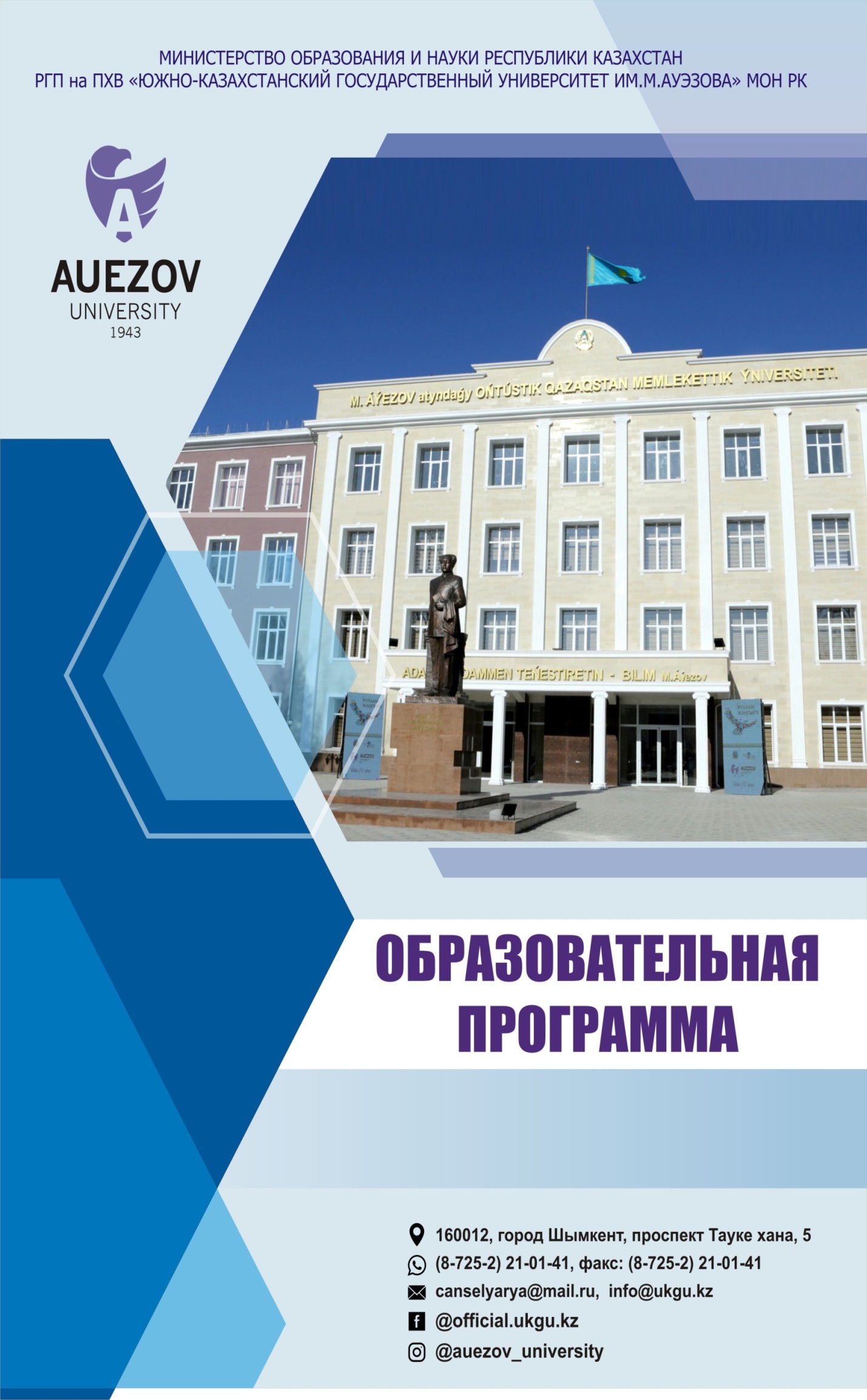 МИНИСТЕРСТВО ОБРАЗОВАНИЯ И НАУКИ РЕСПУБЛИКИ КАЗАХСТАНЮЖНО-КАЗАХСТАНСКИЙ ГОСУДАРСТВЕННЫЙ УНИВЕРСИТЕТ имени М.Ауэзова«УТВЕРЖДАЮ»                        Ректор______________д.и.н., академик Кожамжарова Д.П.                          «___» _________20___г.ОБРАЗОВАТЕЛЬНАЯ ПРОГРАММА__________6В08150-Защита и карантин лесного хозяйства__Шымкент, 2020 г.Разработчики:ОП рассмотренакомитетом по инновационным технологиям обучения и методическому обеспечению ВШ СХН, протокол № 7 от «26» февраля 2020г.Председатель комитета ________________ Абдуллаева Г.А.Рассмотрена и рекомендована к утверждению на заседании Учебно-методического Совета ЮКГУ им. М. Ауэзовапротокол №___от _______________ 2020 г.Утверждена решением Ученого Совета университета протокол №_____ от  «____» __________2020г.СОДЕРЖАНИЕ ВведениеОбласть примененияПредназначена для осуществления подготовки бакалавров по образовательной программе (далее - ОП) 6В08150 - «Защита и карантин лесного хозяйства» в РГП на ПХВ «Южно-Казахстанский государственный университет им. М.Ауэзова» МОН РК.Нормативные документыЗакон Республики Казахстан «Об образовании» (с изменениями и дополнениями по состоянию на 04.07.2018 г.); Типовые правила деятельности организаций образования, реализующих образовательные программы высшего и (или) послевузовского образования, утвержденные приказом Министра образования и науки Республики Казахстан от 30 октября 2018 года №595 (зарегистрирован в Министерстве юстиции Республики Казахстан 31 октября 2018 года № 17657);Государственные общеобязательные стандарты высшего и послевузовского образования, утвержденные приказом Министра образования и науки Республики Казахстан от 31 октября 2018 г. № 604;Правила организации учебного процесса по кредитной технологии обучения, утвержденные приказом Министра образования и науки Республики Казахстан от 20 апреля 2011 г. № 152 с изменениями и дополнениями от 12 октября 2018 г. №563;Профессиональный стандарт «Выращивание овощей и картофеля» Приказ Правления Национальной палаты предпринимателей Республики Казахстан «Атамекен» №339 от 11.12.2018г.Профессиональный стандарт «Садоводческая деятельность» Приказ Правления Национальной палаты предпринимателей Республики Казахстан «Атамекен» №339 от 11.12.2018г.Профессиональный стандарт «Выращивание сахарной свеклы и ее семян» Приказ Правления Национальной палаты предпринимателей Республики Казахстан «Атамекен» №263 от 26.12.2019г.Профессиональный стандарт «Производство тепличных овощей и ягод» Приказ Правления Национальной палаты предпринимателей Республики Казахстан «Атамекен» №263 от 26.12.2019г.Профессиональный стандарт «Виноградарство» Приказ Правления Национальной палаты предпринимателей Республики Казахстан «Атамекен» №263 от 26.12.2019г.КонцепцияобразовательнойпрограммыЦель образовательной программы согласована с миссией университета и направлена на подготовку интеллектуальной элиты страны, обладающей передовыми знаниями предпринимательскими навыками, свободно владеющих тремя языками, демонстрирующих навыки концептуального, аналитического и логического мышления, творческий подход в профессиональной деятельности, способных работать в национальном и интернациональном коллективе, усваивающих стратегию обучения в течение всей жизни.Образовательная программа гармонизирована с 6-м уровнем Национальной рамки квалификаций РК, с Дублинскими дескрипторами, 1 циклом Квалификационной Рамки Европейского Пространства Высшего Образования. (A Framework for Qualification of the EuropeanHigher Education Area), такжес6уровнемЕвропейскойКвалификационнойРамкидляобразованиявтечениивсейжизни (The European Qualification Framework for Lifelong Learning).Образовательная программа ориентирована на профессиональный и социальный заказ посредством формирования профессиональных компетенций, связанных с необходимыми видами научно-исследовательской, практической и предпринимательской деятельности, скорректированных с учетом требований стейкхолдеров.Уникальность данной ОП в том, чтопроводится практико-ориентированное обучение. ОП предоставляет студентам экспансивное образование в области сельскохозяйственных наук с переходом на дуальную систему обучение. Для реализации ОП кафедра «Растениеводство и животноводство» обеспечена неоходимой материально технической базой. На кафедре имеются две современные теплицы, что позволяет круглогодично проводить различные опыты по выращиванию саженцев для лесных культур и на практике, не отрываясь от аудиторных занятий, закреплять пройденный материал. Так же в распоряжении кафедры имеются опытные участки в Предгорной зоне Тюлькубасского района «Жаскешу» площадью-40 гектаров и в орошаемой зоне «Кайнарбулак» площадью-2га для закладки питомноков лесных культур, выращивания ландшафтных древесных и плодовых деревьев, виноградника,  в открытом грунте. На поле студентами проводятся все агротехнические мероприятия, мероприятия по борьбе с вредителями и болезнями. ОП «Защита и карантин лесного хозяйства» является современной программой, которая развивает у студентов научно-практические навыки, что помогает им понять более широкие сельскохозяйственные системы. На кафедре имеется хороший профессорско- преподавательский потенциал. Преподаватели кафедры имеют опыт работы в научно-исследовательских институтах, сотрудники ведущих АПК. Тесное многолетнее сотрудничество с ведущими сельскохозяйственными производствами, такими как РГКП «Сайрам-Угамский государственный национальный природный парк, ГУ «Аксу-Жабаглинский государственный природный заповедник» Комитета лесного и охотничьного хозяйства  МСХ РК, КГУ «ЖасылАймақ» управления природных ресурсов и регулирования природопользования Туркестанской области, КГГП «Шымкентский государственный дендрологический парк», ТОО «Дала фрут», ТОО «Кен тау», ТОО «Кок тал», ТОО «Казагроном», ТОО «Аделя» все это принесли свои плоды в области образования и трудоустройства. Студенты, освоившие ОП «Защита и карантин лесного хозяйства» могут работать, используя теоретические и практические знания, полученные в области учета лесных ресурсов и охране леса, промежуточного и рекреационного лесопользования. На кафедре есть возможность развития сотрудничества по международным отношениям. Так, периодически приглашаются для чтение лекций и ведения научно-исследовательских работ известные зарубежные ученые, имеющие достаточно высокие рейтинговые показатели.  Выпускникам-бакалаврам, освоившим ОП «Защита и карантин лесного хозяйства», представляется широкий диапазон рабочих мест: им доступныответственные должности, как например начальник лесничества, (начальник лесопитомника, начальник участка (в лесном хозяйстве)) инженера лесного хозяйства, (инженер по лесным культурам, инженер по лесовосстановлению , инженер по лесопользованию, инженер по лесосырьевым ресурсам, инженер по природопользованию) инженер лесопатолог (Инженер по охране и защите леса), и др. ,производящих и реализующих лесную продукцию. Бакалавры по специальности «Защита и карантин лесного хозяйства» могут --самостоятельно создавать и разрабатывать и осуществлять проекты лесных питомников, лесоустройства; таксировать лес, и производить их приемку; организовать и выполнять работы по охране лесов от пожаров, потрав, самовольных порубок, а также организовывать агромероприятия по борьбе с вредителями и болезнями леса; составлять текущие и годовые отчеты государственных учреждений лесного хозяйства, национальных природных парков и других профильных предприятийи других сферах лесохозояйственного производства.Выпускники ОП специальности «Защита и карантин лесного хозяйства» могут работать в должности инженер лесных культур, лесничий, помощник лесничего, инженер по охране и защите леса, мастер лесного питомника, мастер-озеленитель на следующих предприятиях: РГКП «Сайрам-Угамский государственный национальный природный парк, ГУ «Аксу-Жабаглинский государственный природный заповедник» Комитета лесного и охотничьного хозяйства  МСХ РК, КГУ «ЖасылАймақ» управления природных ресурсов и регулирования природопользования Туркестанской области, КГГП «Шымкентский государственный дендрологический парк»,  ТОО «Дала фрут», ТОО «Кен тау», ТОО «Кок тал», ТОО «Казагроном».Данная образовательная программа разработана с учетом достижений современного отечественного и мирового опыта подготовки по данному направлению, авторских и коллективных трудов и учебно-методических разработок в области специализации, требований работодателей и запросов рынка труда.Образовательная программа нацелена на достижение результатов обучения через организацию образовательного процесса с применением принципов Болонского процесса, студенто-центрированного обучения, доступности и инклюзивности.Результаты обучения по программе достигаются посредством следующих учебных мероприятий:- аудиторные занятия: лекции, семинары, практические и лабораторные занятия – проводятся с применением инновационных технологий обучения, использования новейших достижений науки, технологий и информационных систем;- внеаудиторные занятия: самостоятельная работа обучающегося, в том числе под руководством преподавателя, индивидуальных консультаций;- проведение профессиональных практик, выполнение курсовых и дипломных работ (проектов).При реализации образовательных программ на кафедре особое внимание обращено на привлечение обучающихся к научно-исследовательской работе кафедры: участие в работе научного кружка «Орманшы», в республиканских предметных олимпиадах и конкурсах студенческих научных работ; в Республиканских и Международных научных конференциях молодых ученых и студентов.В университете приняты меры по поддержанию академической честности и академической свободы, защите от любого вида нетерпимости и дискриминации в отношении обучающихся.Качество ОП обеспечивается привлечением стейкхолдеров к ее разработке и оценке, систематическим мониторингом и обзором ее содержания.4.Требования к поступающимУстановлены согласно Типовым правилам приема на обучение в организации образования, реализующие образовательные программы высшего и послевузовского образования приказ МОН РК №600 от 31.10.20181. ПАСПОРТ ОБРАЗОВАТЕЛЬНОЙ ПРОГРАММЫ1.1 Цель и задачи образовательной программы по специальностиЦель программы предполагает четкую ориентацию на будущее, которая проявляется в возможности пострения своего образования с учетом успешности в личностной и профессионалной деятельности, удовлетворяющей требованиям работодателей.Защита и карантин лесного хозяйства была создана на основе запроса работодателей в связи с возросшей потребностью в специалистах, способных разрабатывать и осуществлять проекты лесных мелиораций, контролировать лесоустроительные работы и лесохозяйственные работы по уходу за лесом, лесовостановлению и защитному лесоразведению.ОП - Защита и карантин лесного хозяйства позволит получить глубокие теоретические знания и практические навыки по учету и охране лесных ресурсов, лесопользованию, созданию лесных культур и выращиванию посадочного материала, озеленению населенных мест, разработке проектов лесных питомников, способов создания лесных культур, защитных и озеленительных лесонасаждений, технологии лесомелиорации.Основными задачами  ОП - Защита и карантин лесного хозяйства являются:-Обеспечить индивидуальную траекторию обучения в соотвествии с выбранной  специализацией;-предоставить полноценное и качественное образование, сформировать профессиональную компетентность, углубить теоретическую и практическую, а также  подготовку бакалавров в области лесного хозяйства.-способствовать получению бакалаврами наиболее важных и устойчивых знаний, обеспечивающих целостное восприятие мира;-способствовать приобретению навыков участия в научных мероприятиях  различного уровня, продолжению научной подготовки;-обеспечить получение необходимого обьема знаний в области  лесных ресурсов и лесного хозяйства. 1.2 Перечень квалификаций и должностейВыпускнику по данной ОП присуждается степень «бакалавр сельского хозяйства» по образовательной программе 6В08150- «Защита и карантин лесного хозяйства». Бакалавры по ОП 6В08150- «Защита и карантин лесного хозяйства» могут занимать должности:инженера лесных культур, лесничего, помощника лесничего, инженера по охране и защите леса, мастер лесного питомника,мастер озеленитель  без предъявления требований к стажу работы в соответствии с квалификационными требованиями согласно Квалификационного справочника должностей руководителей, специалистов и других служащих, утвержденного приказом министра труда и социальной защиты населения Республики Казахстан от 21 мая 2012 года № 201-ө-м.1.3 Квалификационная характеристика выпускника образовательной программы1.3.1 Сфера профессиональной деятельностиСферой профессиональной деятельности является лесохозяйственный комплекс:-организация работ по учету лесных ресурсов и охране леса.защитное лесоразведение;- главное, промежуточное и рекреационное лесопользование; -создание лесных культур и выращивание посадочного материала, озеленение населенных мест.1.3.2 Объекты профессиональной деятельности:•	комитет лесного хозяйства и животного мира МСХ РК;•	коммунальные государственные учреждения лесного хозяйства,•	областные управления природными ресурсами и регулирования природопользования;•	особо-охраняемые природные территории (государственные природные заповедники, государственные национальные природные парки и резерваты, ботанические сады, государственные памятники природы и пр.);•	лесные питомники, лесосеменные и селекционные станции;•	городские сады, парки культуры и отдыха;•	акционерные общества, производственные кооперативы, ТОО, ИП, занимающиеся благоустройством и озеленением населенных мест;- студии ландшафтного дизайна и флористики1.3.3 Предметы профессиональной деятельностиПредметами профессиональной деятельности бакалавра по специальности 6В08150–«Защита и карантин лесного хозяйства» являются:-организация работ по учету лесных ресурсов и охране лесов;-лесопользование;-создания лесных культур и выращивание посадочного материала;-озеленение и благоустройство населенных мест.1.3.4 Виды профессиональной деятельностиБакалавры специальности 6В08150–«Защита и карантин лесного хозяйства» могут выполнять следующие виды профессиональной деятельности:   производственно-технологическая; организационно-управленческая; проектная; научно-исследовательская. Обеспечение сохранности леса от пожаров, самовольных порубок,  вредителей и болезней, рациональное использование лесных ресурсов, проведение лесохозяйственных мер по уходу за лесом, лесовосстановление и защитное лесоразведению.2.РЕЗУЛЬТАТЫ ОБУЧЕНИЯ ПО ОПРО1 Свободно коммуницировать в профессиональной среде и социуме на казахском, русском и английском языках.РО2Демонстрировать естественнонаучные, математические, общественные, социально-экономические и инженерные знания в профессиональной деятельности, методы математической обработки данных, теоретического и экспериментального исследования, нормативные документы и элементы экономического анализа.РО3Обладать информационной и вычислительной грамотностью, уметь самостоятельно определять цели исследования и выбирать пути ее достижения; умением обобщения, анализа и восприятия информации, обобщать статистическую обработку результатов опытов, формулировать выводы; РО4 Cпособов и технологии выращивания посадочного материала, способов создания лесных культур РО5 Организации и выполнения работ по охране зеленых насаждений от пожаров, потрав, самовольных вырубок, по борьбе с вредителями и болезнями лесаРО6Адаптировать системы обработки почвы под лесные культуры с учетом плодородия, крутизны и экспозиции склонов рельефа, уровня грунтовых вод, применяемых удобрений.РО7 Морфологию, биологию древесных и кустарниковых растений, закономерности развития лесных биогеоценозовРО8 Составления отчетов государственных учреждений лесного хозяйства, национальных природных парков и других профильных предприятийРО9 Внедрения высоко эффективных методов выращевание лесных культур на основе в зависимости состояние почвыРО10Определить потребности лесокультур  в элементах питания  в зависимости от пород и  вида деревьев с учетом их биологии и  региональных природных ресурсов и систем лесоводства.РО11 Использовать передовые научные методы и технические средства для оперативного решения проблем лесного хозяйстваРО12 Эффективно работать индивидуально и как член команды, корректно отстаивать свою точку зрения, корректировать свои действия и использовать различные методы, ведение здорового образа жизни.3 КОМПЕТЕНЦИИ ВЫПУСКНИКА ОП3.1 Успешное завершение обучения по ОП способствуют формированию у выпускника следующихкомпетенций: ключевые компетенции (КК);профессиональные компетенции(ПК).Ключевые компетенции:в области родного и иностранного (английского) языков(КК1)- способность выражать и понимать понятия, мысли, чувства, факты в письменной и устной формах (слушание, говорение, чтение и письмо), творчески во всём многообразии общественных и культурных контекстов: во время учебы, на работе, дома и на досуге; владения навыкамимедиации и межкультурного понимания;фундаментальная математическая, естественнонаучная и техническая подготовка(КК2)- способность и готовность применять образовательный потенциал, опыт и личностные качества, приобретенные во время изучения математических, естественнонаучных, технических дисциплин в вузе, определять способы контроля и оценки решения профессиональных задач, развития математического и естественнонаучного мышления;компьютерная(КК3)- способность уверенно и критично использовать современные информационные и цифровые технологии для работы, досуга и коммуникаций, владения навыками использования, восстановления, оценки, хранения, производства, презентации и обмена информацией посредством компьютера, общения и участия в сотрудничающих сетях с помощью Интернета в сфере профессиональной деятельности;социальная(КК4)- способность владетьсоциально-этическими ценностями, основанными на общественном мнении, традициях, обычаях, нормах и ориентироваться на них в своей профессиональной деятельности;знать культуры народов Казахстана и соблюдать их традиции;соблюдать основы правовой системы и законодательства Казахстана, знать тенденции социального развития общества;уметь адекватно ориентироваться в различных социальных ситуациях;уметь находить компромиссы, соотносить свое мнение с мнением коллектива;владеть нормами деловой этики, этическими и правовыми нормами поведения; стремиться к профессиональному и личностному росту;работать в команде, корректного отстаивать свою точку зрения, предлагать новые решения;демонстрировать толерантность по отношению к другим индивидам;экономическая, управленческая и предпринимательская(КК5)- способность знать и понимать цели и методы государственного регулирования экономики, роль государственного сектора в экономике;владеть основами экономических знаний; владеть навыками критического мышления, интерпретации, креативности анализа, выведения заключений, оценки; управлять проектами для достижения профессиональных задач, управлять персоналом, демонстрировать предпринимательские навыки;культурная подготовка (КК6)- способность знать и понимать традиции и культуру народов Казахстана, является толерантным к традициям и культуре других народов мира, осознает установки толерантного поведения; не подвержен предрассудкам, обладает высокими духовными качествами, сформирован как интеллигентный человек.Профессиональныекомпетенции:ПК-1-владеть знаниями основных видов лесных культур, их биологические и хозяйственные особенности, требования к условиям внешней среды, ведение фитосанитарного мониторинга по вредителям и болезням с использованием современных цифровых методов и составление эффективного плана защитных мероприятии; подбирать набор лесных пород  с учетом агроландшатных условий региона выращивания; ПК-2- владеть методами расчета доз органических и минеральных удобрений, определять способ и технологию их внесения под лесные культуры;ПК-3- обосновывать и  применять интегрированную систему средств защиты от сорной растительности в насаждении питомниках  и плантацияхлесных культур;ПК-4- владеть знаниями подбора породлесных культур для конкретных условий региона и уровня интенсификации лесного хозяйства, подготовить технологию производства посадочного материала во  временных   и постоянных   лесосеменных участках, лесосеменных плантаций   на   участках \государственного   лесного фонда организации;ПК-5- производить разработку агротехнических  мероприятий  по повышению плодородия почв; владеть приемами оценки плодородия почвы и ее воспроизводство в лесных хозяйствах.3.2 Матрица соотнесения результатовобучения по ОП в целом с формируемыми компетенциями модулей4.СВОДНАЯ ТАБЛИЦА, ОТРАЖАЮЩАЯ ОБЪЕМ ОСВОЕННЫХ КРЕДИТОВ В РАЗРЕЗЕ МОДУЛЕЙ ОБРАЗОВАТЕЛЬНОЙ ПРОГРАММЫ5.Сведения о дисциплинахЛИСТ СОГЛАСОВАНИЯпо Образовательной программе 6В08150- «Защита и карантин лесного хозяйства»Директор ДАВ            ______________                                           подписьДиректор НИУ            ______________                                           подписьДиректор ДНиП           _____________                                         подписьПриложение 1РЕЦЕНЗИЯна образовательную программу по специальности 6В08150- «Защита и карантин лесного хозяйства», разработанной коллективом преподавателей кафедры «Растениеводства и животноводства» факультета «Аграрный» ЮКГУ  им. М. Ауэзова.Образовательная программа по специальности 6В08150- «Защита и карантин лесного хозяйства» была  создана  на  основе  запроса  работодателей  в  связи  с  возросшей потребностью  в  агрономах лесного хозяйства,  умеющих  оценивать  перспективы развития  хозяйства  в  условиях  рынка,  составлять  технологические  карты возделывания лесных культур и организовать полевые работы, рассчитывать  потребность  хозяйства  в  семенах,  удобрениях,  пестицидах, горюче-смазочных  материалах,  сельскохозяйственных  машинах,  орудиях  и технике,  трудовых  ресурсах,  оценивать  качество  выполненных  работ. Основной целью программы является следующее: -подготовка специалистов, владеющих теоретическими и практическими знаниями в лесохозяйственной области, в должности инженер лесных культур, лесничий, помощник лесничего, инженер по охране и защите леса, мастер лесного питомника, мастер-озеленитель-получить глубокие теоретические знания и практические навыки по учету и охране лесных ресурсов, лесопользованию, созданию лесных культур и выращиванию посадочного материала-умеющих применять полученные знания, оценивать и анализировать современное состояние развития лесного хозяйства, а также способных формулировать и принимать эффективные решения задач производственного характера.Цель  программы – направление  подготовки  по  образовательнойпрограмме специальности 6В08150- «Защита и карантин лесного хозяйства»предполагает четкую ориентацию  на  будущее,  которое  проявляется  в  возможности  построения своего образования с учетом успешности в личностной и профессиональной деятельности. Программа 	направлена удовлетворение потребностей государства,региона,работодателейиобучающихся,согласованыснациональными приоритетамиразвитияи стратегиейразвитиявуза,направленынапрактическое применениезнаний,насамосовершенствованиеиполучениеобразованиявтечение всего цикла обученияповыбраннойспециальности.Образовательная программа  по специальности 6В08150- «Защита и карантин лесного хозяйства», может быть рекомендована для использования в учебном процессе высших  учебных заведениях.Директор «ГККП"  Шымкентский государственный дендрологический  парк имени А.Аскарова"»:                               Мошкалов Б.М.ЭКСПЕРТНОЕ ЗАКЛЮЧЕНИЕна образовательную программа высшего образования по направлению подготовки специалистов 6В08150- «Защита и карантин лесного хозяйства»  квалификация «Бакалавр», разработанную коллективом преподавателей кафедры «Растениеводства и животноводства» факультета «Аграрный» ЮКГУ  им. М. Ауэзова.	Рецензируемая образовательная программа (далее ОП) по направлению подготовки 6В08110-«Агрономия» представляет собой систему документов, разработанную на основе ГОСО по направлению подготовки 6В08150- «Защита и карантин лесного хозяйства»  (уровень бакалавриата), утвержденного приказом Министерства образования и науки РК. Рецензируемая программа включает: общую характеристику; характеристику профессиональной деятельности бакалавра; компетенции выпускника ОП бакалавриата, формируемые в результате освоения  программы бакалавриата «Защита и карантин лесного хозяйства»; документы, регламентирующие содержание и организацию образовательного процесса при реализации  программы бакалавриата; фактическое ресурсное обеспечение  программы бакалавриата; характеристика среды вуза, обеспечивающая развитие общекультурных (социально-личностных) компетенций выпускников; фонды оценочных средств для проведения промежуточной и государственной итоговой аттестации и другие нормативно-методические документы и материалы, обеспечивающие качество подготовки обучающихся. ОП регламентирует цели, ожидаемые результаты, содержание, условия и технологии реализации образовательного процесса, оценку качества подготовки выпускника по данному направлению подготовки и включает в себя: учебный план, рабочие программы учебных курсов, предметов, дисциплин (модулей) и другие материалы, обеспечивающие качество подготовки обучающихся, а также программы учебной и преддипломной практик, календарный учебный график и методические материалы, обеспечивающие реализацию соответствующей образовательной технологии. Стратегической целью ОП является подготовка высококлассных специалистов, способных осуществлять управление научно- исследовательскими процессами и инновационной деятельностью в организациях любой организационно-правовой формы. Образовательная программа отвечает основным требованиям стандарта. Государственная итоговая аттестация включает подготовку и защиту работы бакалавра. Содержание ОП не противоречит ГОСО. Календарный учебный график составлен в соответствии с предъявляемыми требованиями. Дисциплины учебного плана по рецензируемой ОП формируют весь необходимый перечень общекультурных, общепрофессиональных и профессиональных компетенций, предусмотренных ГОСО. В числе конкурентных преимуществ программы следует отметить, что к ее реализации привлекается достаточно опытный профессорско- преподавательский состав, а также ведущие практические работники сельскохозяйственного производства. Одним из преимуществ является учет требований работодателей при формировании дисциплин обязательной части, которые по своему содержанию позволяют обеспечить компетенции выпускника. Качество содержательной составляющей учебного плана не вызывает сомнений. Включенные в план дисциплины раскрывают сущность актуальных на сегодняшний день экономических проблем. Структура учебного плана в целом логична и последовательна. Оценка рабочих программ учебных дисциплин позволяет сделать вывод о высоком их качестве и достаточном уровне методического обеспечения. Содержание дисциплин соответствует компетентностной модели выпускника. Учебная работа студентов в ОП по направлению подготовки 6В08150- «Защита и карантин лесного хозяйства», организуется в процессе подготовки бакалавров в следующих формах: лекции, консультации, семинары, практические занятия, лабораторные работы, контрольные работы, коллоквиумы, самостоятельная работа, научно-исследовательская работа, практики. В учебном процессе рецензируемой ОП предполагается использование активных и интерактивных форм проведения занятий, включая дискуссии, деловые игры, разбор конкретных ситуаций, тренинги, метод проектов, работу в малых группах и др. Учебная практика предполагает изучение интерактивных форм обучения, выступление с докладом на секционном заседании научно- методической конференции ЮКГУ им. М.Ауезова.Содержание программы преддипломной практики свидетельствует о ее способности сформировать практические навыки студентов. Базой для прохождения преддипломной практики являются  учебно-производственные базы ЮКГУ«Кайнарбулак» и «Жас кеше», РГКП «Сайрам-Угамский государственный национальный природный парк, ГУ «Аксу-Жабаглинский государственный природный заповедник» Комитета лесного и охотничьного хозяйства  МСХ РК, КГУ «ЖасылАймақ» управления природных ресурсов и регулирования природопользования Туркестанской области, КГГП «Шымкентский государственный дендрологический парк»,ТОО «Кентау», ТОО «Кок тал», ТОО «Казагроном», ТОО «R.S АгроГрупп Холдинг». Научно-исследовательская работа включает в себя научно- исследовательскую деятельность и подготовку выпускной квалификационной работы (дипломной работы бакалавра). В ходе проведения научно-исследовательской работы предлагается использовать такие формы как участие в работе научного семинара кафедры с подготовкой собственных выступлений; доклады по результатам научного исследования на семинарах, конференциях, симпозиумах и научных школах, публикация материалов в соответствующих итоговых сборниках и трудах; участие в подготовке конкурсных заявок на проведение НИР, научных отчетов; подготовка публикаций в научных журналах, в том числе, рекомендованных МОН РК для опубликования результатов дипломных исследований; поиск необходимой актуальной информации по тематике научного исследования; участие в программах международной и внутри казахстанской мобильности бакалавров; проведение, как самостоятельных исследований, так и совместных с нвучным руководителем. В соответствии с требованиями  ГОСО для аттестации обучающихся на соответствие их персональных достижений поэтапным требованиям соответствующей ОП созданы фонды оценочных средств для проведения текущего контроля успеваемости и промежуточной аттестации.         Эти фонды включают контрольные вопросы и типовые задания для практических занятий, контрольных работ, коллаквиумов, зачетов и экзаменов; тесты и компьютерные тестирующие программы; примерную тематику рефератов и т.п., а также иные формы контроля, позволяющие оценить степень сформированности компетенций обучающихся. Разработанная ОП в полной мере соответствует заявленному уровню подготовки бакалавра. Предусмотренные дисциплины формируют высокий уровень компетенций, предусмотренных ГОСО. Обеспеченность ОП научно-педагогическими кадрами соответствует предъявляемым нормам. Материально – техническое обеспечение учебного процесса по направлению подготовки «Агрономия» полностью соответствует требованиям ГОСО.      Разработанная ОП имеет высокий уровень обеспеченности учебно-методической документацией и материалами. Представлены программы всех заявленных дисциплин, практик (НИР) и итоговой государственной аттестации. Качество рецензируемой ОП не вызывает сомнений. Программа «Защита и карантин лесного хозяйства»может быть использована для подготовки студентов квалификации «Бакалавр» по направлению  6В08150- «Защита и карантин лесного хозяйства»Председатель экспертной комиссии:Декан  факультета «Аграрный» к.б.н.:                                                                                         А.К.ЖылкыбаевЧлены экспертной комиссии:Кандидат сельскохозяйственных наук,      страший преподаватель кафедры «ТППЖ»                  Л.А.ФайзуллаеваКандидат ветеринарных наук, доцент кафедры  «ВКД»                                                               И.А.ТуткышбайРегистрационный номер-Код и классификация направлений подготовки6В08–Защита и карантин лесного хозяйстваГруппа образовательных программ6В08- Сельское хозяйство и биоресурсыВид ОПдействующаяУровень по МСКО6Уровень по НРК6Уровень по ОРК6Язык обученияказахский, русский, английский Типичный срок обучения4 годаФорма обучения Очная, ДСОТрудоемкость ОП241 кредитовОтличительные особенности ОП Дуальное обучениеВУЗ-партнер (СОП)-ВУЗ-партнер (ДДОП)-Социальный партнер(ДО)УНПК «Кайнар булак»«Жас кешу»Ф.И.О.ДолжностьподписьАдырбекова Г.М.к.х.н., профессор, начальник центра менеджмента образовательных программ и лицензированияЕлибаева Г.И.к.б.н., доцент, зав.кафедрой  «Агротехнология»Раисов Б.О.д.с-х.н., профессоркафедры «Растениеводство и животноводство»Мурзабаев Б.А.к.с-х.н.,ст.преп. кафедры«Растениеводство и животноводство»Кулжанов Ш.Н.преп. кафедры«Растениеводство и животноводство»Турта ДианаСтудент группы АП-17-1Дк4Мошкалов Б.М.ГККП Шымкентский государственный дендрологический парк имени А.АскароваВведение5Паспорт образовательной программы7Результаты обучения по ОП8Компетенциивыпускника ОП94. Сводная таблица, отражающая объем освоенных кредитов в разрезе модулей образовательной программы125.Сведения о дисциплинах13Лист согласования35Приложение 1. Рецензия от работодателя36Приложение 2. Экспертное заключение37Р1Р2Р3Р4Р5Р6Р7Р8Р9Р10Р11Р12КК1+++КК2+++КК3+++КК4++++КК5++++КК6+++ПК1+++ПК2+++ПК3+++ПК4++ПК5+++Курс обученияСеместрКоличество осваиваемых модулейКоличество изучаемых дисциплинКоличество изучаемых дисциплинКоличество изучаемых дисциплинКоличество кредитовКоличество кредитовКоличество кредитовКоличество кредитовКоличество кредитовКоличество кредитовВсего часовКоличествоКоличествоКурс обученияСеместрКоличество осваиваемых модулейОКВККВТеоретическоеобучениеФизическая культураУчебная практикаПроизво-дственнаяПреддипломная практикаИтоговая аттестацияKZэкзаменДиф.зачет113413292319306212552127213090062235251282309006224523325233090062355-3330309006-364-142463090041473-131552060031483--420206004-491-11-81220600-2Итого13172319881221224172304112Наименование модуля ЦИКЛВК/КВНаименование компонентаКраткое описание дисциплины(30-50 слов)Кол-во кредитовФормируемые РО (коды)Модуль общественных наукООДОКСовременная история КазахстанаПозволяет классифицировать концептуальные основы Отечественной истории, интерпретировать истоки, преемственность казахской государственности и актуальные проблемы истории современного Казахстана. Подвергание  анализу деятельности национальной интеллиген-ции в формировании идеологии освободительного движения и  этапов социально-экономической модернизации     Казахстана. Характеризовать соз-дание   демократического правового государства.Оценивание вклада  Первого Президента в теорию и практику государственного управления.5РО 1РО2Модуль общественных наукООДОКФилософияРассматриваются основы возникновения философии, выявляются особенности возникновения культуры мышления, раскрываются понятия «философия» «мировоззрение», сущность и содержание понятий «бытие», «сознания». Рассматриваются соотношение понятий «познание» и «творчество», раскрываются сущность и содержание категории философии свободы, развиваются навыки выделения сущности философской проблемы, критического мышления,  навыки исследования философских аспектов, проблем практики и познания.5РО 1РО2Модуль социально-политических знанийООДОКСоциология и политология        Изучаются теории социологии, социальная структура и стратификация общества, объясняется роль и место политики в обществе, рассматриваются основные этапы становления и развития политической науки, в том числе молодежной политики, роль политики в системе общественной жизни, раскрывается сущность, выявляется соотношение государства и гражданского общества. Развиваются навыки  социологического исследования, анализа социально -политической информации.4РО 1РО2РО 12Модуль социально-политических знанийООДВК/КВЭкология и основы безопасности жизнедеятельности    Рассматриваются взаимоотношения организмов, в том числе и человека, со средой, определением масштабов, допустимых пределов воздействия человеческого общества на среду, возможностей уменьшения этих воздействий или их полной нейтрализации.  Развиваются навыки в стратегическом плане – это наука о выживании человечества, выходе из экологического кризиса, который приобретает глобальные масштабы – в пределах всей планеты Земли.3РО 1РО2Модуль социально-политических знанийООДВК/КВОсновы предпринимательских навыков  и  антикоррупционной культурыФормирует знания об организации фирмы, ведения предпринимательской деятельности. Вырабатывает навыки бизнес-планирования производства и реализации продукции, проведения анализа рынков; расчета прибыли, дохода, рентабельности, платежеспособности, ликвидности фирмы.Определяет сущность, факторы коррупции. Формирует антикоррупционное мировоззрение, культуру. Вырабатывает гражданскую позицию к коррупции, реализует ценности морального сознания противодействия коррупции. Прививает навыки критического анализа коррупционных явлений.3РО 1РО2Модуль социально-политических знанийООДВК/КВОсновы  экономики   и  права Рассматривает роль государства в развитии рынка, конкуренции, спрос, предложение. Прививает навыки расчета издержек, дохода, показателей кругооборота и оборота капитала. Позволяет критически исследовать рынки факторов производства, факторные доходы. Формирует знания по праву. Прививает навыки анализа правомерности происходящих событий, умения обращаться к нормативным актам. Повышает уровень правового сознания, правовой культуры.РО 2РО12Модуль социально-политических знанийООДОККультурология и психологияПонимание социально-этические ценности общества как продукт интеграционных процессов в системах базового знания дисциплин социально-культурного, психологиче-ского модуля; анализировать особенности психологических институтов в контексте их роли в модернизации казахстанского общества;формировать  программы решения конфликтных ситуаций в обществе, в том числе в профессиональном социуме; уметь корректно выражать и отстаивать собственное мнение имеющим социальную значимость.4РО 1РО 12Модуль коммуникативной мобильностиООДОККазахский (Русский) языкРазвитие когнитивной и коммуникативной деятельности на русском (казахском) языке в сферах межличностного, социального, межку-льтурного общения. Привитие навыков обсуждения этических, культурных, социально-значимых норм в дискуссиях, способности работать в команде, взаимодействию в коллективе, креативности. Развитие практических навыков интерпретации информации текста, объяснения их стилевой, жанровой специфики в различных сферах общения.10РО 1РО2Модуль коммуникативной мобильностиООДОКИностранный языкРазвитие когнитивной и коммуникативной деятельности на английском языке в сферах межличностного, социального, межкультурного общения. Привитие навыков обсуждения этических, культурных, социально-значимых норм в дискуссиях, способности работать в команде, взаимодействию в коллективе, гибкости, креативности. Развитие практических навыков интерпретации информации текста, объяснения их стилевой, жанровой специфики в различных сферах  общения.10РО 1РО2РО 12Модуль коммуникативной мобильностиООДОКФизическая культураИзучает уровни развития жизненно важных двигательных навыков и физических качеств и создает предпосылки для многостороннего проявления творческой активности. Физическая культура способствует воспитанию таких общечеловеческих  ценностей, как  здоровье, физическое и психическое  благополучие.8РО2Модуль коммуникативной мобильностиБДВКПрофессиональный казахский (русский) языкРазвитие навыков извлечения из текста необходимой информации, ее интерпретации в учебно-профессиональном общении. Развитие способности устанавливать контакты на профессиональном уровне, грамотно строить коммуникации, исходя из целей и ситуации общения. Привитие способности к творчеству, инновациям, коллегиальности в процессе выстраивания программы речевого поведения на казахском (русском) языке в сфере профессионального общения. 3РО 1РО2Модуль коммуникативной мобильностиБДВКПрофессионально-ориентированный иностранный язык  Приобретение  умения выделять  из конкретного материала необходимой информации, ее интерпретации в учебно-профессиональном общении. Реализация  мышления устанавливать контакты на профессиональном уровне, профессионально создавать коммуникации, исходя из целей и ситуации общения. Развитие способности к творческому мышлению, инновациям, коллегиальности в процессе создания программы речевого поведения на иностранном языке в сфере профессионального общения. 3РО 1РО2РО 11Модуль коммуникативной мобильностиБДКВКазахский алфавит на основе латинской графикиФормирование казахских звуков с учетом особенностей их произношения, изучение фонетических особенностей казахских слов и словосочетания на основе латинской графики. Развитие навыков грамотного письма на основе латинского алфавита. Умение чтения текстов на казахском языке  с использованием латинской графики.3РО 1РО2Модуль коммуникативной мобильностиБДКВАкадемическое письмоИзучает языковую компетенцию, владение которой позволяет исследователю читать, понимать и писать научные тексты. Рубрика содержит рекомендации по подготовке, написанию и публикации научных текстов, докладов и публикаций.РО 1РО3Модуль коммуникативной мобильностиБДКВМухтароведениеИсследуется жизнь и творчество М.О.Ауэзова; анализируется творческая лаборатория писателя, его биография  в контексте с творчеством;  как создателя  науки Абаеведения;  исследователя  жыра «Манас». Знакомство с  М.Ауэзовым как вид-ным общественным деятелем. Разви-ваются навыки анализа литературного наследия М.Ауэзова в мировой и восточной литературе. Прививаются чувства патриотизма и любви к родине.РО 1РО2Модуль коммуникативной мобильностиБДКВАбаеведениеИзучает раздел мирового и казахского литературоведения, изучающий жизнь и творчество Абая Кунанбаева, его философские, эстетические и общественные взгляды.РО 1РО2Модуль коммуникативной мобильностиБДКВАктуальные проблемы и модернизация общественного сознания      Знать что учитывая значимость программы модернизации, реализация проектов началась незамедлительно. Указом Президента Республики Казахстан Н.А. Назарбаева была создана Национальная комиссия по реализации программы модернизации общественного сознания, которая развернула многоплановую работу по всем шести проектам.РО 3РО11Модуль коммуникативной мобильностиООДОКИнформационно-коммуникационные технологии (на англ. языке)  Знание   компьютерных систем, программных обеспечений.  Развитие умений по использованию информационных ресурсов для поиска и хранения информации, работа с электронными таблицами, работа с базами данных. Применение  методов  и средств защиты информации; проектирование  и создание веб-сайтов,  мультимедийных презентаций. Навыки использования электронного правительства и электронных учебников, различных облачных мобильных технологи, управление SMART технологиями. 5РО2 РО3Флора и фаунаБДВКАгрометеорологияИзучает   важнейшие агрометеорологические факторы, которые определяют условия жизни и продуктивность древесных культур.  Развитие навыков строении атмосферы, движении воздушных масс, радиационном и тепловом балансе, метеорологических элементах о климатах и прогнозах их изменения; способах и технических средствах измерения метеорологических данных.4РО5РО 11Флора и фаунаБДКВДендрологияФормировать у студентов четкую систему знаний о древесно-кустарниковой растительности, особен-ностях анатомо-морфологического строения древесных и кустарниковых жизненных форм, дать понятие об их систематических признаках и роли деревьев и кустарников в природе и жизни человека.5РО4РО 7РО10Флора и фаунаБДКВДендрология с основами геоботаникиРассматриваются общая характеристика дендрологии и геоботаники, изучение растительных сообществ. Изучение динамики растительных сообществ. Классификация растите--льных сообществ. Геоботаническое районирование и картографирование. Индикационная геоботаника или фитоиндикация - индикация факторов среды на основе растительности. Частная геоботаника. Растительность древесных и кустарниковых видов аридных Территорий Казахстана и интродуцированных растений.РО 3РО8РО10Флора и фаунаБДВКСтандартизация, сертификация и метрология              Познание системы технического регулирования, стандартизации, обеспечения единства измерений, законодательные и нормативные документы, виды и категории стандартов. Применять методы стандартизации, схемы сертификации, требования технических регламентов ТС/ЕвраЭС. Анализировать соблюдение требований по стандартизации, сертификации, метрологических норм и правил субъектами рынка. Оценивать экономическую эффективность работ по межгосударственной и международной  стандартизации, сертификации, метрологии4РО2РО3РО11Флора и фаунаБДКВОхрана и рациональное использование фауны КазахстанаЗнать и понимать охрану животного мира и лесного фонда. Птицы и млекопитающие подлежащие охране и ограниченному использованию. Влияние неблагоприятных природных условий. Влияние на фауны хозяйственной деятельности человека. Охрана фауны и  флора лесное хозяйство Казахстана. Охота и охрана природы. Учет численности охотничьих животных.5РО 5РО7Флора и фаунаБДКВБиология лесных зверей и птицИзучение общей характеристики класса лесных зверей и птиц. Географическое распространение и численность лесных зверей и птиц. Основные особенности экологии  лесных зверей и птиц.  Лесные звери, птицы и лес. Распространение лесных зверей и птиц в различных типах леса. Птицы и вредители леса. Птицы, поедающие семена и плоды. Птицы распространители семян древесно - кустаниковых пород и растений. Хищные птицы. Влияние птиц на состояние леса. Общая характеристика класса млекопитающих. Экологические группы млекопитающих. РО 5РО7РО10Флора и фаунаБДКВНеорганическая и аналитическая химияИзучает основных законов, теорий и положений неорганической и аналитической  химии: классы неорганических соединений,  способы обработки аналитического анализа. Методы и способы синтеза неорганических веществ. Навыки описания свойств веществ на основе закономерностей, вытекающих из Периодической системы химических элементов на основе использования современных химических, физико-химических методов анализа.4РО6РО 9РО11Флора и фаунаБДКВОрганическая  xимияРассматривает основные положения современной теоретической органической химии; принципы классификации органических соединений; правила систематической, рациональной и тривиальной номенклатуры; основные способы получения органических соединений различных классов, их физические и химические свойства, методы выделения, очистки и идентификации органических соединений. Умения выполнения лабораторных работ по синтезу и исследованию физико-химических свойств органических соединений.РО6РО9РО11Лесоводственные науки и декоративныеНасажденияБДВКЛесоведениеОбщие сведения, задачи и объекты, методы изучения дисциплины лесоведение. Связь Лесоведения с другими дисциплинами науки. Объекты исследования и их характеристика. Структурные части растительного сообщества, их характеристика. Типологическая характеристика участков лесного фонда. Таксационные описания и планшеты. Нормативы для разделения покрытых лесной растительностью земель на отдельные лесотаксационные выделы. Инструменты и приборы лесоведении. 4РО 6РО 8РО11Лесоводственные науки и декоративныеНасажденияБДВКУчебная практикаУчебная практика по общепрофессиональным дисциплинам организуется в лабораториях кафедр вуза, учебно-опытных хозяйств, а также в условиях государственных лесных, заповедных и дендрологических предприятий с целью приобретения навыков: распознавания дикорастущих и лесных культур, основных типов почв; диагностики вредителей и болезней,; агрометеорологических наблюдений, проведения научных экспериментов, анализа агротехнической и экономической эффективности производства.1РО 3РО 4РО8Лесоводственные науки и декоративныеНасажденияБДКВДекоративная дендрологияФормирование у студентов комплекса знаний о международной ботанической номенклатуре, видовом разнообразии древесных растений, жизненных формах, о биологических, экологических и декоративных особенностях древесных растений современного ассортимента для дальнейшего практического применения полученных знаний в области ландшафтного дизайна.3РО 4РО5РО 9Лесоводственные науки и декоративныеНасажденияБДКВФормирование растений в лесных хозяйствахИзучает способного успешно осуществить производство корнесобственного и привитого крупномерного посадочного материала декоративных древесных растений, посадку и выращивание их на объектах озеленения с учетом обеспечения долговечности и максимального проявления присущих имдекоративных свойств.РО 4РО7РО10Профессиональное предпринимательствоБДКВОсновы агробизнеса и  предпринимат-ельстваРассматривает особенности содержания предпринимательства в лесном хозяйстве. Знакомит с особенностями государственного регулирования предпринимательской деятельно-сти. Формирует навыки создания и регистрации собственного дела, разработки учредительных документов, стратегий ведения агробизнеса, бизнес-планов. Раскрывает механизм формирова-ния бизнес-идей, управления рисками, оценки и анализа эффективности предпринимательской деятельности в конкретной сфере или отрасли экономики.3РО 8РО9РО11Профессиональное предпринимательствоБДКВОрганизация производства и бизнес планирования защищенного грунта в АПКЗнание и понимание закономерности, принципы, формы организации производства защищенного грунта в АПК, формы предпринимательской деятельности, бизнес-план, лизинг, коммерческую деятельность. Навыками расчета эффективности применения прогрессивных форм организации и материального стимулирования труда; обоснования сочетания отраслей на  предприятиях лесного хозяйства; обоснования организации вспомогательных и обслуживающих производств лесного хозяйства , а также  защищенного грунта в АПКРО 8РО11РО12Профессиональное предпринимательствоПДКВОрганизация научно-исследовательских работ Рассматривает специфику науки, ее цели, функции, виды научных исследований; общенаучные и специальные методы исследования; основные приемы выбора актуальной темы для исследования и способы составления программы его проведения; алгоритмные поиски информации в документных источниках информации. Навыки составлять программу научного исследования; анализировать научную литературу по теме исследования.4РО 8РО 11РО12Профессиональное предпринимательствоПДКВОрганизация научных исследований в современных условияхОсуществляет методологическое и практическое обоснование научного исследования, методически грамотно поставить эксперимент в условиях рыночной экономики, в том числе с применением элементов оптимизации и мультимедийных технологий.РО 7РО 8РО 11Профессиональное предпринимательствоБДВКЛесная пирологияИзучает  основы теории горения лесных материалов, причины возникновения и видылесных пожаров, влияние пожаров на лесные экосистемы, методы обнаружения лесных пожаров, организацию работ по охране лесов от пожаров, методы, способы и технические средства борьбы с ними, основные требования охраны труда и техника безопасности при тушении лесных пожаров, ответственность за нарушение противопожарной безопасности в лесах, уметь осуществлять на практике профилактические мероприятия и оценивать противопожарные последствия и ущерб лесному хозяйству .5РО5РО 11РО12Лесной биогеоценоз и Зональное лесоводствоБДВКЛесная ботаникаИзучает основных законов таксономию сельскохозяйственных растений  приобретают навыки по проведению фитосанитарного мониторинга, комплекса защитных мероприятий  сельскохозяйственных растений от вредителей, болезней и сорняков, а также карантинных объектов; проведению всех этапов карантинного досмотра на таможенных постах.5РО5РО 7 РО 8РО10Лесной биогеоценоз и Зональное лесоводствоПДКВЛесопользование                                                                                                                                                                                                      Усвоение программного материала следует проводить с учетом происходящих в лесохозяйственной отрасли позитивных  изменений, на основе достижений отечественной науки и передовой технологии лесоустройства. Получение студентами профессиональной подготовки специалистов лесохозяйственного дела  в области эксплуатации лесов, заготовки, переработки древесины и другой продукции  лесного хозяйства.5РО 7 РО 8РО10РО11Лесной биогеоценоз и Зональное лесоводствоПДКВПобочное лесопользование                                                                                                                                                                                  Знать и понимать Современные направления комплексного использования лесосырьевых ресурсов. Лесные ягоды, плоды и орехи. Их пищевая ценность и лечебные свойства. Заготовка и переработка ягод, плодов и орехов. Основные виды лекарственных растений. Группы лекарственного растительного сырья. Основные виды грибов, их пищевые и лекарственные свойства.РО7РО 9 РО 11Лесной биогеоценоз и Зональное лесоводствоБДВКТехнологическая практика ІЗакрепить теоретические знания, изучить опыт работы предприятия, овладеть практическими навыками и методами организации труда в подразделении лесничества. По завершении практики студент должен уметь организовать выполнение производственной программы лесничества, мастерского участка или отдела лесничества, лесоустроительной бригады.  систему организации труда и разработанные в хозяйстве мероприятия по повышению его производительности.Приобретения практических навыков по постановке полевых опытов.3РО 4РО 11РО 6Лесной биогеоценоз и Зональное лесоводствоПДКВГорное и пустынное лесоводство Особенности формирования леса в условиях сложного рельефа – гор и пустынь. Формирование почв в горах и пустынях. Леса и селевые потоки. Влияние леса на поверхностный сток в горах. Водорегулирующие и защитные леса в горах. Борьба с водной эрозией. Животный мир и побочное пользование в горах. Пастьба скота в горных лесах. Значение твердых осадков в горных лесах. Изменение влажности почв в связи с изменением экспозиции и крутизны склонов. Особенности пустынного лесоводства.5РО4РО 5 РО 7РО8Лесной биогеоценоз и Зональное лесоводствоПДКВГорная и пустынная таксацияОбщие сведения о горной и пустынной таксации. Задачи горной и пустынной  таксации, объекты и методы. Связь с другими дисциплинами. Объекты таксации: индивидуальное дерево, насаждения, лесной массив, лесосечный  фонд. Условные знаки и единицы измерения.Инструменты и приборы лесной таксации. Таксация отдельных деревьев. Закладка пробных площадей, среднее модельное дерево, способы его отбора и раскряжевки.РО 6 РО 10Лесной биогеоценоз и Зональное лесоводствоБДКВМеханизация лесохозяйственных работ Изучать процессы ремонтного производства - проведение техобслуживания и профилактического обслуживания машин, а также оборудования при проведении лесохозяйственных работ. Ознакомление с классификацией и принципами работы двигателей сельхозмашин, технологиями механизированных работ при лесохозяйственных работах.   Приобретает навыки   опыт выполнения разборочно - сборочных и регулировочных работ, определять неисправности и устранять.4РО5РО 6 РО 11Лесной биогеоценоз и Зональное лесоводствоБДКВПогрузка-разгрузка  лесохозяйственных  материаловИзучаются высокоэффективные тех-нологические процессы с основными грузами, перевозимыми по железным дорогам, а также способы перевалки этих грузов с узкой колеи на широкую, с железной дороги на водный и автомобильный транспорт и обратно. В дисциплине излагаются основные положения содержания и ремонта погрузочно-разгрузочных машин, охраны труда и природы.РО2РО 8 РО9Лесной биогеоценоз и Зональное лесоводствоБДВКПочвоведение                                                                                Изучает происхождение, развитие, строение, состав и свойства почв, а также разрабатывает меры по их охране и рациональному   использованию. Познание особенности взаимоотношений между почвой и наземной частью биоты. 5РО6РО 9РО 10Лесной биогеоценоз и Зональное лесоводствоПДВКАгрохимияИзучает  теоретические основы химизации земледелия;   вопросы   питания   растений,   способы   его регулирования; основные свойства органических и минеральных удобрений; агрохимические свойства основных типов почв Казахстана. Получает навыки    правильного  применения  удобрений  с  учетом   почвенно-климатических условий и биологических особенностей лесных культур, практических навыков по выполнению агрохимических анализов.5РО6РО 8 РО 10Лесопитомническое дело с основами статистикиБДВКБиометрияИзучает методы сбора, обработки и анализа биоме-трической  информации в лесном хозяйстве. Уметь оценивать и проводить статистический  анализа  результатов  исследований,  убедиться  в  достовер-ности  или  недостоверности  наблюдаемых  между  ними  различий, правильно  обобщать  и  анализировать  собранные  в  опыте  данные.4РО5РО 10РО11Лесопитомническое дело с основами статистикиПДКВЛесосеменное делоИзучает вопросы создания и формирования постоянной лесосеменной базы. А также особенности биологии цветения и плодоношения различных видов деревьев и кустарников, организация фенологических наблюдений, учет урожая семян, определение посевных качеств, а также по их сбору, переработке, хранению и транспортировке. Защите от вредителей и болезней, предпосевной подготовке и лесосеменному районированию.5РО4РО 5РО9Лесопитомническое дело с основами статистикиПДКВЛесное ресурсоведениеЛесногоресурсоведения с другими дисциплинами, науками. Объекты исследования и их характеристика. Структурные части растительного сообщества, их характеристика. Типологическая характеристика участков лесного фонда. Таксационные описания и планшеты. Нормативы для разделения покрытых лесной растительностью земель на отдельные лесотаксационные выделы. Инструменты и приборы лесной таксации. Лесная растительность, как составная часть природных ресурсов. РО 6РО 7РО 8Лесопитомническое дело с основами статистикиБДВКЛесные питомникиФормирование у студентов представления о структуре и видовом составе лесных питомников, ролипитомников в обеспечении лесных хозяйств и населения посадочнымматериалом, знакомство с современными технологиями выращиванияпосадочного материала древесных культур.5РО4РО7РО9Благоустройство и  учет зеленых насажденийБДКВОзеленение населенных  местИзучает способностью принимать участие в обосновании конкретного технического решения при проектировании, разработке технологических процессов создания, эксплуатации и реконструкции лесопарковых насаждений, повышающие их устойчивость к воздействию неблагоприятных факторов, эстетическую выразительность, уровень комфортности пребывания человека в лесной среде, её общее эстетическое обогащение5РО7РО9РО12Благоустройство и  учет зеленых насажденийБДКВЛандшафтная архитектураФормирование особенности проектирования малого сада. Стильные решения на примерах декоративного сада: патио, японского сада, сада в регулярной и ландшафтной композиции, современное оформление малого сада. Принципы подбора растений, посадочного материала, особенности мощения декоративных дорожек, размещение водных сооружений. Инженерная подготовка территории малого сада.РО4РО7РО9Благоустройство и  учет зеленых насажденийПДВКВыращивание газонов Изучает ведение в историю газонов и их классификация. Подготовка участка под посев газона. Граннулометрический состав и улучшение структуры почвы дополнительные виды трав для газона. Посев газонов. Виды рулонных газонов. Мероприятия по уходу за газоном. Мульчирование газонов. Виды газонов. Классификация газонных трав.4РО4РО9БДВКПроизводственная практика ІСбор информации о деятельности учреждения образования и профессиональной деятельности агронома. Анализ нормативных документов, определяющих содержание образования по обновленной программе. Привитие навыков овладения практическими основами будущей профессии. Развитие умений сбора и накопления эмпирического материала. Развитие навыков  структурирования, систематизации знаний и представления их различными способами. Развитие навыков публичной речи, презентации отчетной документации.6РО3РО12Лесовоспроизводственный комплексПДКВЛесная селекцияЗнать и понимать общие сведения, задачи и объекты, методы изучения дисциплины лесная селекция. Рассмотрение селекционных методов, повышение продуктивности и улучшение качества лесных древесных видов. Современные методы изучения изменочивости древесных видов в естественных популяциях  лесных культур. 5РО 4РО6РО7Лесовоспроизводственный комплексПДКВУчет и оценка лесаИзучает  систематизированный свод сведений об экологических, экономических и иных количественных и качественных характеристиках лесного фонда. Свод, учет и  отнести в список редких и находящихся под угрозой исчезновения организмов, данных о редких, исчезающих и типичных растительных сообществах, нуждающихся в особой охране.  Применять полученные знания в практической или научной деятельности.РО 2РО 5РО 7РО11ПДКВЛесная мелиорация Знать и понимать неблагоприятные природные явления – засуха, суховеи, пыльные бури, холодные и метелевые ветра. Виды защитных лесонасаждений, их назначение. Конструкции лесных полос. Влияние лесных полос различных конструкций на аэродинамику ветрового потока, снегораспределение, температуру и влажность приземного слоя воздуха. Разработка способов предупреждения и борьбы с неблагоприятными условиями среды. 5РО5РО7РО9ПДКВЛандшафтный дизайн Ландшафтный дизайн-искусства находящееся на стыке трех направлений. С одной стороны, архитектуры, стрительство и проектирования, с другой стороны,ботаники и растениеводства и, с третьей стороны, в ландшафтном дизайне используются сведения из истории и философии.РО4РО9ПДВКПроизводственная практика ІІЗакрепление теоретических знаний и практических профессиональных навыков студентов по ведению лесное хозяйство. Приобретение навыков исполь-зования знаний о природе леса, в целях планирования и проведения лесохозяйственных мероприятий, направленных на рациональное постоянное неистощительное использование лесов, повышения продуктивности лесов. Рассматривает технологию, экономику, организацию и управление лесохозяйственным производством, организации службы и методы работы  инженеров по охране и защите леса и производственных подразделений хозяйства. 5РО2РО 11 РО 12Биотехнология защита леса и  Экономическая оценка экосистемных услугБДКВЛесозащитаИзучает морфологические признаки вредных насекомых, особенности их развития и систематическое положение. Внешние признаки болезней, морфология и размножение возбудителей заболеваний. Видовой состав вредителей и болезней лесных культур, их ареал, биоэкологические особенности, вредоносность. Методы диагностики.6РО 5РО10Биотехнология защита леса и  Экономическая оценка экосистемных услугБДКВЛесная энтомологияПриобретение необходимых теоретических и практических знаний о главнейших эколого -хозяйственных групп насекомых, их полезной и вредоносной деятельности, о конкретных видах насекомых – вредителей лесных и декоративных растений, об их роли в лесах и в объектах озеленения, их влиянии на состояние и устойчивость, средозащитные и санитарно-гигиенические мероприятия, продуктивность и другие полезные функции лесных и городских насаждений, а также о современных средствах, методах и технологиях защиты растений от вредителей.РО 5РО 7РО10Биотехнология защита леса и  Экономическая оценка экосистемных услугБДКВЛесоуправлениеПроведение единой государственной политики в области лесных отношений  в Казахстане.  Разработка лесного плана лесохозяйственных регламентов   организация использования лесов, их охраны, защиты и воспроизводства. Предусматривает разработку мероприятий по использованию и охраны лесных ресурсов. 5РО 5РО 7РО 10Биотехнология защита леса и  Экономическая оценка экосистемных услугБДКВЛесовыращиваниеИзучает вид лесохозяйственной деятельности, направленный на создание и выращивание продуктивных лесов определенного целевого назначения, повышение их экологической продуктивности. Оно призвано обеспечить непрерывное восполнение древесных запасов, вырубленных при главном пользовании, и расширенное воспроизводство лесных ресурсов.РО 4РО 7РО 9Искусственное  лесоразведение и таксация лесаПДКВ Лесоустройство                     Познание системы мероприятий, направленных на обеспечение рационального использования, повышение продуктивности, воспроизводство, охрану и защиту лесов, а также повышение культуры лесного хозяйства.5РО 4РО 6РО9Искусственное  лесоразведение и таксация лесаПДКВТрадиционное лесоустройство Методы организации эффективного и рационального использования лесных ресурсов и средств производства, основные нормативы расходования сырья и материалов; – принципов и методов индикативного планирования, порядок разработки и утверждения основных показателей экономического и социального развития государственных учреждений и их подразделений.РО 5РО 8РО10Искусственное  лесоразведение и таксация лесаПДКВЛесная таксацияЗнание и понимание общие сведения о лесной таксации. Задачи лесной таксации, объекты и методы. Связь с другими дисциплинами. Объекты таксации: индивидуальное дерево, насаждения, лесной массив, лесосечный  фонд. Условные знаки и единицы измерения. Инструменты и приборы лесной таксации. Таксация отдельных деревьев. Закладка пробных площадей, среднее модельное дерево, способы его отбора и раскряжевки.4РО 3РО 8РО11Искусственное  лесоразведение и таксация лесаПДКВУчёт лесаИзучение возникновения и становления лесного хозяйства и основных этапов его развития; современного состояния и проблемы лесного и лесопаркового хозяйства; особенностей лесов, лесного и лесопаркового хозяйства; леса и лесных земель, как объектов лесного и лесопаркового хозяйства; основного капитала лесного и лесопаркового хозяйства; оборотного капитала лесного и лесопаркового хозяйства; трудовых ресурсов и производительности труда в лесном хозяйстве; инфраструктуры лесного и лесопаркового хозяйства. Навыки обучения: – составлять калькуляцию стоимости единицы работ; – выполнять анализ использования основных и оборотных фондов, анализ хозяйственной деятельности; – составлять отчетность; – вести учет лесных ресурсов в гослесоучрежденияхРО2РО8РО10Искусственное  лесоразведение и таксация лесаБДКВЛесные культурыИзучение дисциплины предусматривает овладение студентами теоретических и практических основ лесосеменного дела, выращивания лесокультурного посадочного материала, создания и выращивания высокопродуктивных и устойчивых лесных насаждений различного назначения, усвоения агротехнических приемов, применяемых в лесосеменном деле, в лесных питомниках и при выращивании лесных культур основных лесообразующих пород5РО4РО5РО7Искусственное  лесоразведение и таксация лесаБДКВЦветочные композиции и флористика Изучает это искусство создания цветочных композиций в вазах, шарах и корзинах или создание букетов и композиций из срезанных цветов, листьев, трав, декоративных трав и других ботанических материалов. Цветочные композиции и флористика  изучает цветы, их значения и сочетания, но для того чтобы в совершенстве овладеть каким-либо навыком, необходимо знать его историю. Так дело обстоит и с флористикой: каждый флорист должен знать историю происхождения цветов.РО4РО7Модуль приобретение новых профессиональных компетенцииБДКВMinorпрoграммаДополнительная образовательная программа Minor (Минор) – совокупность дисциплин и (или) модулей и других видов учебной работы, определенная обучающимся для изучения с целью формирования дополнительных компетенций12РО 2РО3РО 11Модуль итоговой аттестацииПДВКПред.дипломная  или производственная практикаПолучит знания формирование общепрофессиональных и профессиональных компетенций необходимых освоению технологий возделывания сельскохозяйственных культур, приобретение производственного опыта самостоятельной работы в условиях профессиональной агрономической деятельности, актуализация знаний, умений и навыков в области сельского хозяйства в реальных условиях агрономической деятельности.8РО 2РО 7РО 11Модуль итоговой аттестацииПДКВНаписание и защита дипломной работы (проекта) или подготовка и сдача комплексного экзаменаЗнание и понимание ориентированная практика, как заключительный этап обучения, отвечают за формирование у студента навыков самостоятельной работы в профессиональной области. Успешная защита дипломного проекта на заседании Государственной аттестационной комиссии является правовым основанием для присвоения студенту соответствующей квалификации. 12РО 2РО 3РО 11